Comunicato stampaUnterzeileEtichettaEnergia per veicoli leggeriL’etichettaEnergia rivela quanto l’auto è efficiente dal punto di vista energetico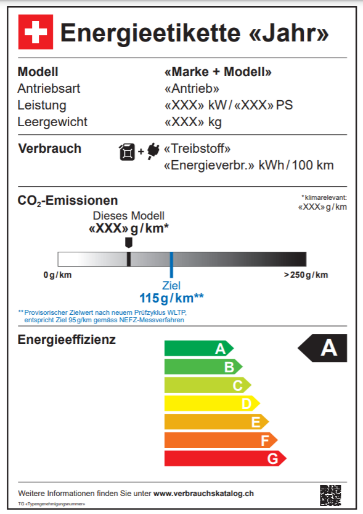 